REGULAMIN SZKOLNEGO KONKURSU PLASTYCZNEGO„ŚWIAT W KOLORZE… NIEBIESKIM”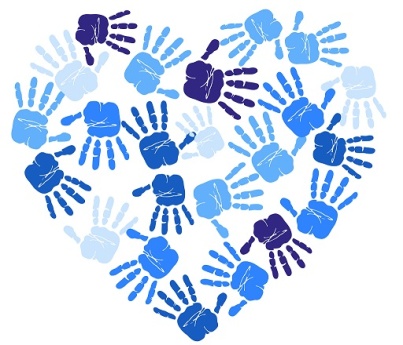 CELE KONKURSU:- solidaryzowanie się z osobami z autyzmem w związku ze zbliżającym się Światowym Dniem Świadomości Autyzmu, który obchodzony jest 2 kwietnia; - uwrażliwienie dzieci na potrzeby rówieśników z autyzmem;- podniesienie świadomości społecznej dotyczącej spektrum autyzmu;- rozwijanie wyobraźni twórczej i ekspresji plastycznej- wzmacnianie wiary ze własne możliwości.WARUNKI UCZESTNICTWA W KONKURSIE:Konkurs skierowany jest do uczniów klas I-VIII SP 45 w Bydgoszczy.Organizatorem jest świetlica szkolna przy SP 45 w Bydgoszczy.ZADANIE KONKURSOWE. Przedmiotem konkursu jest wykonanie pracy plastycznej nawiązującej do tematu „Świat w kolorze… niebieskim”. Symbolicznym kolorem autyzmu jest kolor niebieski, wszystkie prace mogą mieć tematykę dowolną, ważne by były w odcieniach koloru niebieskiego. Prace plastyczne mogą być wykonane dowolną techniką , w formacie A3, w formie płaskiej.Każdy uczestnik może zgłosić na konkurs jedną pracę, wykonaną samodzielnie.Prace plastyczne powinny posiadać metryczkę zawierającą: imię i nazwisko dziecka oraz klasę.Komisja konkursowa powołana przez Organizatora dokona oceny prac w dwóch kategoriach wiekowych: klasy I-III i klasy IV – VIII.Kryteria oceny prac: - zgodności z tematem;- pomysłowości i oryginalności;- jakości i estetyki wykonania;Prace należy dostarczyć do 30 marca 2022 r., do świetlicy szkolnej.* Decyduje data wpływu pracy konkursowej. Prace otrzymane po terminie nie będą oceniane. Wszystkie prace zaprezentowane zostaną na wystawie pokonkursowej na szkolnym korytarzu oraz na stronie internetowej szkoły.Wyniki konkursu będą zamieszczone na stronie internetowej Zespołu Szkół nr 6 w Bydgoszczy (www.sp45.edu.bydgoszcz.pl).Autorzy nagrodzonych prac otrzymają pamiątkowe dyplomy oraz nagrody rzeczowe.Prace przechodzą na własność Organizatora.Udział w konkursie oznacza akceptację regulaminu oraz wyrażenie zgody na przetwarzanie danych osobowych do celów konkursowych (publikacja danych na stronie internetowej ZS nr 6 w Bydgoszczy, wystawa na szkolnym korytarzu) zgodnie z Rozporządzeniem Parlamentu Europejskiego i Rady (UE) 2016/679 z dnia 27 kwietnia 2016 r. w sprawie ochrony osób fizycznych w związku z przetwarzaniem danych osobowych i w sprawie swobodnego przepływu takich danych oraz uchylenia dyrektywy 95/46/WE oraz Ustawą o Ochronie Danych Osobowych z dnia 10 maja 2018 r.                                                                                                                 POWODZENIA!